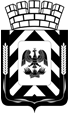 Администрация Ленинского городского округа 
Московской областиФИНАНСОВО-ЭКОНОМИЧЕСКОЕ УПРАВЛЕНИЕ
АДМИНИСТРАЦИИ ЛЕНИНСКОГО ГОРОДСКОГО ОКРУГА
МОСКОВСКОЙ ОБЛАСТИПриказОб утверждении Порядка исполнения решений о применении бюджетных мер принуждения, решений об изменении (отмене) решений о применении бюджетных мер принуждения В соответствии со статьей 306.3 Бюджетного кодекса Российской Федерации, Правилами принятия финансовыми органами решений о применении бюджетных мер принуждения, решений об изменении решений о применении бюджетных мер принуждения, решений об отмене решений о применении бюджетных мер принуждения или решений об отказе в применении бюджетных мер принуждения, утвержденными постановлением Правительства Российской Федерации от 07.02.2019 N 91 "Об утверждении Правил принятия финансовыми органами решений о применении бюджетных мер принуждения, решений об изменении решений о применении бюджетных мер принуждения, решений об отмене решений о применении бюджетных мер принуждения или решений об отказе в применении бюджетных мер принуждения" приказываю:1. Утвердить прилагаемый Порядок исполнения решений о применении бюджетных мер принуждения, решений об изменении (отмене) решений о применении бюджетных мер принуждения.        2. Начальнику организационно-правового отдела Т.И.Русановой обеспечить размещение приказа в электронном виде на сайте администрации Ленинского городского округа  Московской области.          3. Контроль за исполнением настоящего приказа оставляю за собой.    Заместитель главы администрации- начальник Финансово-экономического управления			                           	                     Л.В. КолмогороваУтвержденПриказом заместителяглавы администрации-начальника ФЭУ администрации Ленинского ГОот   01.12.2020   №   47ПОРЯДОКИСПОЛНЕНИЯ РЕШЕНИЙ О ПРИМЕНЕНИИ БЮДЖЕТНЫХ МЕР ПРИНУЖДЕНИЯ,РЕШЕНИЙ ОБ ИЗМЕНЕНИИ (ОТМЕНЕ) РЕШЕНИЙ О ПРИМЕНЕНИИ БЮДЖЕТНЫХ МЕР ПРИНУЖДЕНИЯI. Общие положения1. Настоящий Порядок разработан в соответствии со статьей 306.3 Бюджетного кодекса Российской Федерации, Правилами принятия Министерством финансов Российской Федерации, финансовыми органами субъектов Российской Федерации (муниципальных образований), органами управления государственными внебюджетными фондами решений о применении бюджетных мер принуждения, решений об изменении решений о применении бюджетных мер принуждения, решений об отмене решений о применении бюджетных мер принуждения или решений об отказе в применении бюджетных мер принуждения, утвержденными постановлением Правительства Российской Федерации от 07.02.2019 N 91 "Об утверждении Правил принятия Министерством финансов Российской Федерации, финансовыми органами субъектов Российской Федерации (муниципальных образований), органами управления государственными внебюджетными фондами решений о применении бюджетных мер принуждения, решений об изменении решений о применении бюджетных мер принуждения, решений об отмене решений о применении бюджетных мер принуждения или решений об отказе в применении бюджетных мер принуждения" (далее - Правила принятия решений о применении бюджетных мер принуждения), и устанавливает последовательность действий по исполнению Финансово-экономическим управлением администрации Ленинского городского округа Московской области (далее - Управление) решений о применении бюджетных мер принуждения, принимаемых по уведомлениям о применении бюджетных мер принуждения Контрольно-счетной палаты Ленинского городского округа Московской области или уведомления контрольно-ревизионного отдела Финансово-экономического управления администрации Ленинского городского округа (далее – органы муниципального финансового контроля) (далее - уведомление) в форме, предусмотренной статьей 306.2 Бюджетного кодекса Российской Федерации (далее - решение о применении бюджетных мер принуждения), решений об изменении (отмене) решения о применении бюджетных мер принуждения или решений об отказе в применении бюджетных мер принуждения.В соответствии с пунктом 5 раздела II Правил принятия решений о применении бюджетных мер принуждения Управление в целях принятия решения о применении бюджетных мер принуждения или решения об отказе в применении бюджетных мер принуждения вправе направить органу муниципального финансового контроля запрос об уточнении сведений, содержащихся в уведомлении (далее - запрос), в течение 30 календарных дней с даты регистрации уведомления как входящего документа в Управление. В случае направления запроса Управление принимает решение о применении бюджетных мер принуждения или решение об отказе в применении бюджетных мер принуждения на основании уведомления, содержащего уточненные сведения, направленного в Управление органом муниципального финансового контроля.Решение о применении бюджетных мер принуждения, решение об изменении (отмене) решения о применении бюджетных мер принуждения или решение об отказе в применении бюджетных мер принуждения принимаются Управлением в форме приказа заместителя главы администрации - начальника Финансово-экономического управления с соблюдением всех требований, предусмотренных Правилами принятия решений о применении бюджетных мер принуждения.2. В случае отсутствия обстоятельств, указанных в пункте 7 раздела III Правил принятия решений о применении бюджетных мер принуждения, решение Управления о применении бюджетных мер принуждения подлежит принятию в течение 30 календарных дней с даты регистрации уведомления (уведомления, содержащего уточненные сведения) как входящего документа в Управление. Решение о применении бюджетных мер принуждения подлежит исполнению в срок до одного года со дня принятия указанного решения.Решение о применении бюджетных мер принуждения принимается Управлением по каждому указанному в уведомлении бюджетному нарушению.По решению Управления срок исполнения бюджетной меры принуждения может быть продлен в случаях и на условиях, установленных Управлением в соответствии с Общими требованиями к установлению случаев и условий продления срока исполнения бюджетной меры принуждения, утвержденными постановлением Правительства Российской Федерации от 24.10.2018 N 1268 "Об утверждении общих требований к установлению случаев и условий продления срока исполнения бюджетной меры принуждения".3. Органы муниципального финансового контроля несут ответственность за достоверность, полноту и качество сведений, содержащихся в уведомлении о применении бюджетных мер принуждения, представленном в Управление для принятия решения о применении бюджетных мер принуждения. 4. Применение к участнику бюджетного процесса, совершившему бюджетное нарушение, бюджетной меры принуждения не освобождает его от обязанностей по устранению нарушения бюджетного законодательства Российской Федерации и иных нормативных правовых актов, регулирующих бюджетные правоотношения.II. Порядок исполнения решения о взыскании1. Решение о взыскании принимается Управлением в случае, установленном разделом II Правил принятия решений о применении бюджетных мер принуждения.2. Управление не позднее трех рабочих дней с даты принятия решения о взыскании направляет письмо с копией соответствующего решения органу муниципального финансового контроля и объекту контроля, указанным в решении о применении бюджетных мер принуждения.3. Управление в течение пяти рабочих дней после получения информации о полном исполнении решения о взыскании доводит данную информацию до органа муниципального финансового контроля, указанного в решении о применении бюджетных мер принуждения.III. Порядок исполнения решения о приостановлении, решения о сокращении1. Решение о приостановлении принимается Управлением в случае, установленном разделом II Правил принятия решений о применении бюджетных мер принуждения.2. Решение о сокращении принимается Управлением в случае, установленном разделом II Правил принятия решений о применении бюджетных мер принуждения.3. Управление не позднее трех рабочих дней с даты принятия решения о приостановлении (решения о сокращении) направляет письмо с копией соответствующего решения органу муниципального финансового контроля и объекту контроля, указанным в решении о применении бюджетных мер принуждения.IV. Порядок исполнения решения об отказе в применении бюджетных мер принуждения1. Решение об отказе в применении бюджетных мер принуждения принимается Управлением в случаях, установленных разделом III Правил принятия решений о применении бюджетных мер принуждения, в течение 30 календарных дней с даты регистрации уведомления как входящего документа в Управлении.2. Управление не позднее трех рабочих дней с даты принятия решения об отказе в применении бюджетных мер принуждения направляет письмо с копией соответствующего решения органу муниципального финансового контроля, указанному в уведомлении.V. Порядок исполнения решения об изменении (отмене) решенияо применении бюджетных мер принуждения1. Решение об изменении (отмене) решения о применении бюджетных мер принуждения принимается Управлением в случаях, установленных разделом IV Правил принятия решений о применении бюджетных мер принуждения.2. Управление не позднее трех рабочих дней с даты принятия решения об изменении (отмене) решения о применении бюджетных мер принуждения направляет письмо с копией соответствующего решения органу муниципального финансового контроля и объекту контроля, указанным в решении о применении бюджетных мер принуждения.от01.12.2020№47